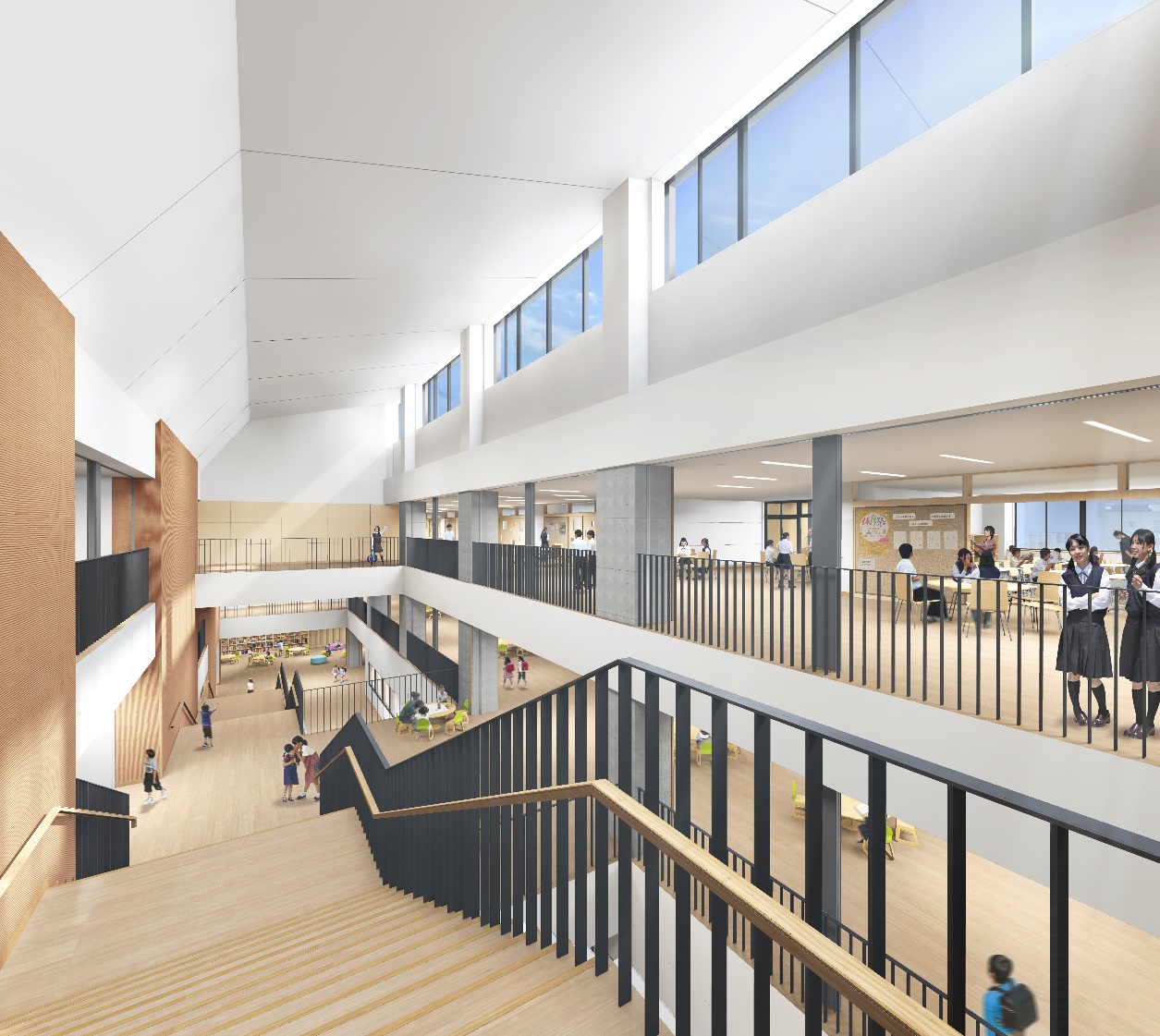 「とうべつ学園」の新しい校歌を制作するにあたり、児童生徒、保護者や地域の皆様の願いや思いを込めた歌にするため、歌詞にしたい言葉を募集します。とうべつ学園校歌制作　歌詞にしたい「言葉」　応募用紙１　言葉　　※枠内に収まらない場合は、任意様式によりご提出ください。２　応募者校歌の歌詞に使いたい「言葉」※５音または７音の言葉（例「の」「ゆる」）※「にけぶる　の」「れつきせぬ　びやに　のは　るなり」のように、２つ以上の言葉の組み合わせも可とします。（言葉記載欄）※漢字にはふりがなを振ってください。※　１点ごとの選んだ理由、言葉に込めた思いなどをお書きください。ご住所〒　　　－　　　　〒　　　－　　　　〒　　　－　　　　〒　　　－　　　　氏　名（ふりがな）年齢年齢電話番号（ご連絡先）氏　名歳